Wren Class Home-School Communication Sheet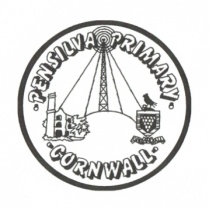 Week beginning 12th October  2020School dinner week 2This week’s diaryThis week’s diaryThank you to everyone who sent in pictures of their children’s favourite toys. It has been lovely sharing them with the class, we have not shared all of them yet so if you haven’t managed to email them in there is still time.Due to government restrictions we are unable to have our usual Harvest Festival this year. However, we are still collecting non-perishables, e.g. tins or dried foods, to donate to Callington Food Bank. If you can donate please send it in with your child. Thank you.RECEPTION CHILDREN - You will see we are beginning to add observations to your child’s Tapestry account. It would be wonderful to see any Wow moments the children may be a having at home. The learning journeys are a collaboration of the children’s learning between home and school so any contributions from you will be wonderful!Next Friday 16th October is a non-school uniform day. We are doing this in aid of the Callington Lions, who usually raise money through the Honey Fair, this is unable to take place this year so they have asked us to join in this way instead. There is a voluntary contribution of £1.We have noticed lots of children are bringing juice in their drink’s bottles. Please can we remind you juice is not allowed to keep us in line with the Healthy Schools initiative. WATER ONLY.MondayMrs Palfrey Thank you to everyone who sent in pictures of their children’s favourite toys. It has been lovely sharing them with the class, we have not shared all of them yet so if you haven’t managed to email them in there is still time.Due to government restrictions we are unable to have our usual Harvest Festival this year. However, we are still collecting non-perishables, e.g. tins or dried foods, to donate to Callington Food Bank. If you can donate please send it in with your child. Thank you.RECEPTION CHILDREN - You will see we are beginning to add observations to your child’s Tapestry account. It would be wonderful to see any Wow moments the children may be a having at home. The learning journeys are a collaboration of the children’s learning between home and school so any contributions from you will be wonderful!Next Friday 16th October is a non-school uniform day. We are doing this in aid of the Callington Lions, who usually raise money through the Honey Fair, this is unable to take place this year so they have asked us to join in this way instead. There is a voluntary contribution of £1.We have noticed lots of children are bringing juice in their drink’s bottles. Please can we remind you juice is not allowed to keep us in line with the Healthy Schools initiative. WATER ONLY.TuesdayMrs PalfreyThank you to everyone who sent in pictures of their children’s favourite toys. It has been lovely sharing them with the class, we have not shared all of them yet so if you haven’t managed to email them in there is still time.Due to government restrictions we are unable to have our usual Harvest Festival this year. However, we are still collecting non-perishables, e.g. tins or dried foods, to donate to Callington Food Bank. If you can donate please send it in with your child. Thank you.RECEPTION CHILDREN - You will see we are beginning to add observations to your child’s Tapestry account. It would be wonderful to see any Wow moments the children may be a having at home. The learning journeys are a collaboration of the children’s learning between home and school so any contributions from you will be wonderful!Next Friday 16th October is a non-school uniform day. We are doing this in aid of the Callington Lions, who usually raise money through the Honey Fair, this is unable to take place this year so they have asked us to join in this way instead. There is a voluntary contribution of £1.We have noticed lots of children are bringing juice in their drink’s bottles. Please can we remind you juice is not allowed to keep us in line with the Healthy Schools initiative. WATER ONLY.Wednesday Mrs PalfreyPE with Mr Jones. Thank you to everyone who sent in pictures of their children’s favourite toys. It has been lovely sharing them with the class, we have not shared all of them yet so if you haven’t managed to email them in there is still time.Due to government restrictions we are unable to have our usual Harvest Festival this year. However, we are still collecting non-perishables, e.g. tins or dried foods, to donate to Callington Food Bank. If you can donate please send it in with your child. Thank you.RECEPTION CHILDREN - You will see we are beginning to add observations to your child’s Tapestry account. It would be wonderful to see any Wow moments the children may be a having at home. The learning journeys are a collaboration of the children’s learning between home and school so any contributions from you will be wonderful!Next Friday 16th October is a non-school uniform day. We are doing this in aid of the Callington Lions, who usually raise money through the Honey Fair, this is unable to take place this year so they have asked us to join in this way instead. There is a voluntary contribution of £1.We have noticed lots of children are bringing juice in their drink’s bottles. Please can we remind you juice is not allowed to keep us in line with the Healthy Schools initiative. WATER ONLY.ThursdayMiss ThomasThank you to everyone who sent in pictures of their children’s favourite toys. It has been lovely sharing them with the class, we have not shared all of them yet so if you haven’t managed to email them in there is still time.Due to government restrictions we are unable to have our usual Harvest Festival this year. However, we are still collecting non-perishables, e.g. tins or dried foods, to donate to Callington Food Bank. If you can donate please send it in with your child. Thank you.RECEPTION CHILDREN - You will see we are beginning to add observations to your child’s Tapestry account. It would be wonderful to see any Wow moments the children may be a having at home. The learning journeys are a collaboration of the children’s learning between home and school so any contributions from you will be wonderful!Next Friday 16th October is a non-school uniform day. We are doing this in aid of the Callington Lions, who usually raise money through the Honey Fair, this is unable to take place this year so they have asked us to join in this way instead. There is a voluntary contribution of £1.We have noticed lots of children are bringing juice in their drink’s bottles. Please can we remind you juice is not allowed to keep us in line with the Healthy Schools initiative. WATER ONLY.FridayMiss ThomasUpcoming dates:Friday 16th October 2020 – Non-school uniform day.Monday 26th October – Half TermMonday 2nd November – Return to school Friday 18th December – Inset day – school closed and Christmas holidays begin. Other informationMrs Palfrey’s email address is bplfrey@pensilva.cornwall.sh.uk and Miss Thomas’s is jthomas@pensilva.cornwall.sch.uk Do not forget the school website for information on school events, policies, newsletters and clubs.  http://pensilva.eschools.co.uk/website or our Facebook pageOther informationMrs Palfrey’s email address is bplfrey@pensilva.cornwall.sh.uk and Miss Thomas’s is jthomas@pensilva.cornwall.sch.uk Do not forget the school website for information on school events, policies, newsletters and clubs.  http://pensilva.eschools.co.uk/website or our Facebook pageOther informationMrs Palfrey’s email address is bplfrey@pensilva.cornwall.sh.uk and Miss Thomas’s is jthomas@pensilva.cornwall.sch.uk Do not forget the school website for information on school events, policies, newsletters and clubs.  http://pensilva.eschools.co.uk/website or our Facebook page